TeacherRachel StaffordClass7th World HistoryDate: Mon., February 29Date:Tues., March 1Date:Wed. March 2Date:Thurs, March 3Date:Fri., March 4StandardTN Core Standards 7.58 Identify the voyages of discovery, the locations of the routes (Da Gama, Dias, Magellan), and the influence of cartography in the development of a new worldview. (C, G, H)7.73 Identify the voyages of discovery, the locations of the routes, and the influence of technology in the developments of a new European worldview including cartography, compass, caravel, astrolabe. (C, E, G, H, P) TN Core Standards 7.58 Identify the voyages of discovery, the locations of the routes (Da Gama, Dias, Magellan), and the influence of cartography in the development of a new worldview. (C, G, H)7.72 Analyze why European countries were motivated to explore including religion, political rivalry, and economic gain. (C, E, H, P) 7.73 Identify the voyages of discovery, the locations of the routes, and the influence of technology in the developments of a new European worldview including cartography, compass, caravel, astrolabe. (C, E, G, H, P) TN Core Standards 7.66 Create a graphic organizer or concept map explaining how and where each empire arose (how the Aztec and Incan empires were eventually defeated by the Spanish in the 16th century). (C, G, H, P) 7.72 Analyze why European countries were motivated to explore including religion, political rivalry, and economic gain. (C, E, HTN Core Standards 7.58 Identify the voyages of discovery, the locations of the routes (Da Gama, Dias, Magellan), and the influence of cartography in the development of a new worldview. (C, G, H)7.72 Analyze why European countries were motivated to explore including religion, political rivalry, and economic gain. (C, E, H, P) 7.73 Identify the voyages of discovery, the locations of the routes, and the influence of technology in the developments of a new European worldview including cartography, compass, caravel, astrolabe. (C, E, G, H, P) 7.72 Analyze why European countries were motivated to explore including religion, political rivalry, and economic gain. (C, E, HTN Core Standards 7.51 Explain the institution and impact of missionaries on Christianity and the diffusion of Christianity from Europe to other parts of the world in the medieval and early modern periods. (C, G, H)7.71 Identify the European countries responsible for North American exploration and the modern day countries in which they settled, including France, Spain, England, Portugal, and the Dutch. Summarize the reasons for the success of these countries in colonization or North and South America. (E, G, H, P) ObjectiveI can…..Chapter 12  Age of Exploration & Trade  1400-1700I can compare and contrast the geographic, political, religious, social, and economic structures of the Mesoamerican and Andean civilizations. I can analyze reasons for movement of people from Europe to the Americas, describing the impact of exploration by Europeans and American Indians.Chapter 12  Age of Exploration & Trade  1400-1700I can compare and contrast the geographic, political, religious, social, and economic structures of the Mesoamerican and Andean civilizations. I can analyze reasons for movement of people from Europe to the Americas, describing the impact of exploration by Europeans and American Indians.Chapter 12  Age of Exploration & Trade  1400-1700I can compare and contrast the geographic, political, religious, social, and economic structures of the Mesoamerican and Andean civilizations. I can analyze reasons for movement of people from Europe to the Americas, describing the impact of exploration by Europeans and American Indians.Chapter 12  Age of Exploration & Trade  1400-1700I can compare and contrast the geographic, political, religious, social, and economic structures of the Mesoamerican and Andean civilizations. I can analyze reasons for movement of people from Europe to the Americas, describing the impact of exploration by Europeans and American Indians..Chapter 12  Age of Exploration & Trade  1400-1700I can compare and contrast the geographic, political, religious, social, and economic structures of the Mesoamerican and Andean civilizations. I can analyze reasons for movement of people from Europe to the Americas, describing the impact of exploration by Europeans and American Indians.Connections to Prior KnowledgeBell WorkReview Lesson 1-2HW Check 12-2Bell WorkWhat is the difference between a planter and an adventurer?Bell WorkChapter 12, lesson 3 HW QuestionsBell WorkAge of Exploration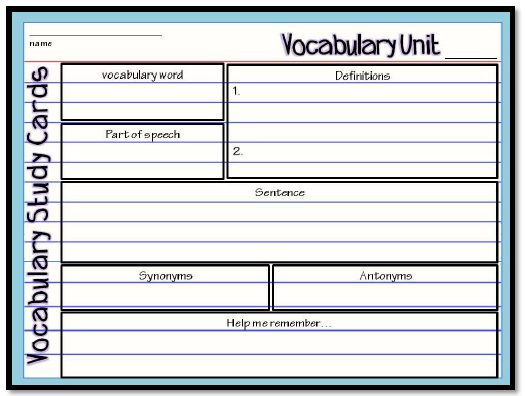 Bell WorkTurn in Chapter 12 HWGuiding QuestionsHow does technology change the way people live?Why do civilizations rise and fall?Why do people make economic choices?How does technology change the way people live?Why do civilizations rise and fall?Why do people make economic choices?How does technology change the way people live?Why do civilizations rise and fall?Why do people make economic choices?How does technology change the way people live?Why do civilizations rise and fall?Why do people make economic choices?How does technology change the way people live?Why do civilizations rise and fall?Why do people make economic choices?Instructional StrategiesI do…Notes Lesson 3:  Exploration and Worldwide TradeSettling the AmericasSpain’s American EmpirePortuguese BrazilThe French in North America England’s Colonies in North AmericaCrops to SellDutch TradersNotesWorld Trade ChangesWhat is Mercantilism?Creating Joint-Stock companiesWhat is a cottage industry?A Global ExchangeReview Columbian ExchangeReview main points of chapter 12Discuss and turn in chapter 12 review sheetDifferentiated TasksWe do …Text Dependent QuestionsLesson 3:  Exploration and Worldwide Trade (p. 332-339)Define:  Plantation, cash crop, culture, resource, mercantilism, commerce, entrepreneur, method, invest, cottage industry & transformWhat were the two goals that Spanish rulers set for the American colonists?What effect did the diseases have on Native Americans?What effect did the loss of so many Native American workers have on European settlers?How was Brazil’s economy similar to that of Spain?What did the French find in their colonies that was as valuable as gold or silver?Why was the English settlement called Jamestown?What was life like for the early settlers of Jamestown?What cash crops did England produce in its colonies?How did the Dutch differ from other European nations that explored and established colonies?How did the ships they used reflect their interest in trade?Map Analysis, p. 336Which nation had a port city on the Malay Peninsula?Which nation had a port city in China?How did having a network of colonies enhance trade? What does a successful mercantile economy depend on?  How do colonies help promote mercantilism?What are business methods? What does it mean to invest?How was the term cottage industry first coined?Why do historians call the global exchange of goods and ideas the Columbian Exchange?Text Dependent QuestionsLesson 3:  Exploration and Worldwide Trade (p. 332-339)Define:  Plantation, cash crop, culture, resource, mercantilism, commerce, entrepreneur, method, invest, cottage industry & transformWhat were the two goals that Spanish rulers set for the American colonists?What effect did the diseases have on Native Americans?What effect did the loss of so many Native American workers have on European settlers?How was Brazil’s economy similar to that of Spain?What did the French find in their colonies that was as valuable as gold or silver?Why was the English settlement called Jamestown?What was life like for the early settlers of Jamestown?What cash crops did England produce in its colonies?How did the Dutch differ from other European nations that explored and established colonies?How did the ships they used reflect their interest in trade?Map Analysis, p. 336Which nation had a port city on the Malay Peninsula?Which nation had a port city in China?How did having a network of colonies enhance trade? What does a successful mercantile economy depend on?  How do colonies help promote mercantilism?What are business methods? What does it mean to invest?How was the term cottage industry first coined?Why do historians call the global exchange of goods and ideas the Columbian Exchange?Vocabulary Quiz Chapter 12Chapter 12 review sheetChapter 12 Assessment AssessmentThey do ….Mid-Chapter Quiz Chapter 12 In a 5-8 sentence paragraphCompare and contrast Columbus’ first and second voyagesIn a 5-8 sentence paragraphIn 7th grade language, explain the Columbian ExchangeIn a 5-8 sentence paragraphWhen different cultures share technologies, the interchange can affect the lives of people on different continents.  Write and expository (3 paragraph) essay about how sailing technologies led to changes in Europe and the Americas.Chapter 12 AssessmentHomeworkHomework Questions12-3:  March 2Homework Questions12-3:  March 2Homework QuestionsHomework QuestionsHomework QuestionsClosureExit Slip3: List 3 things you learned today2: Explain 2 ways you contributed to class today1:  identify at least one question you still have.Exit Slip3: List 3 things you learned today2: Explain 2 ways you contributed to class today1:  identify at least one question you still have.Exit Slip3: List 3 things you learned today2: Explain 2 ways you contributed to class today1:  identify at least one question you still have.Exit Slip3: List 3 things you learned today2: Explain 2 ways you contributed to class today1:  identify at least one question you still have.Exit Slip3: List 3 things you learned today2: Explain 2 ways you contributed to class today1:  identify at least one question you still have.Resources/MaterialsComputerProjectorStudent text booksInteractive journalsColored pencilsTape/glueTE-online book ComputerProjectorStudent text booksInteractive journalsColored pencilsTape/glueTE-online bookComputerProjectorStudent text booksInteractive journalsColored pencilsTape/glueTE-online bookComputerProjectorStudent text booksInteractive journalsColored pencilsTape/glueTE-online bookComputerProjectorStudent text booksInteractive journalsColored pencilsTape/glueTE-online bookProjected AssessmentsChapter 12 AssessmentsVocabulary Quiz:  Wednesday, March 2Ch. 12 test:  Friday, March 4Chapter 12 AssessmentsVocabulary Quiz:  Wednesday, March 2Ch. 12 test:  Friday, March 4Chapter 12 AssessmentsCh. 12 test:  Friday, March 4Chapter 12 AssessmentsCh. 12 test:  Friday, March 4Additional notes/ Upcoming EventsPlease make sure you are reviewing your notes from your interactive notebook each night.Please make sure you are reviewing your notes from your interactive notebook each night.Please make sure you are reviewing your notes from your interactive notebook each night.Please make sure you are reviewing your notes from your interactive notebook each night.Please make sure you are reviewing your notes from your interactive notebook each night.